Lampiran 8. Foto-Foto Kegiatan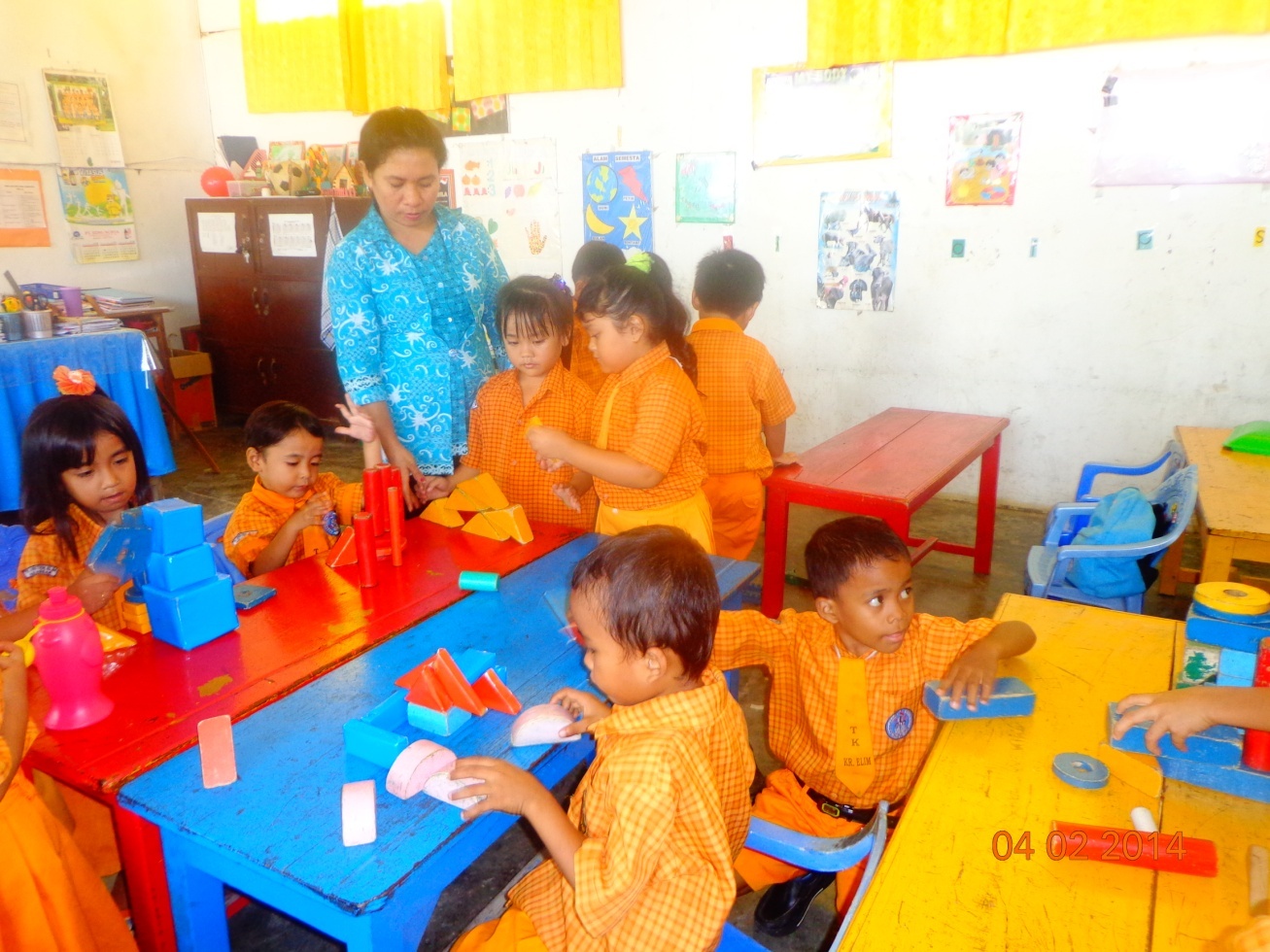 Anak mengelompokkan balok yang berwarna sama.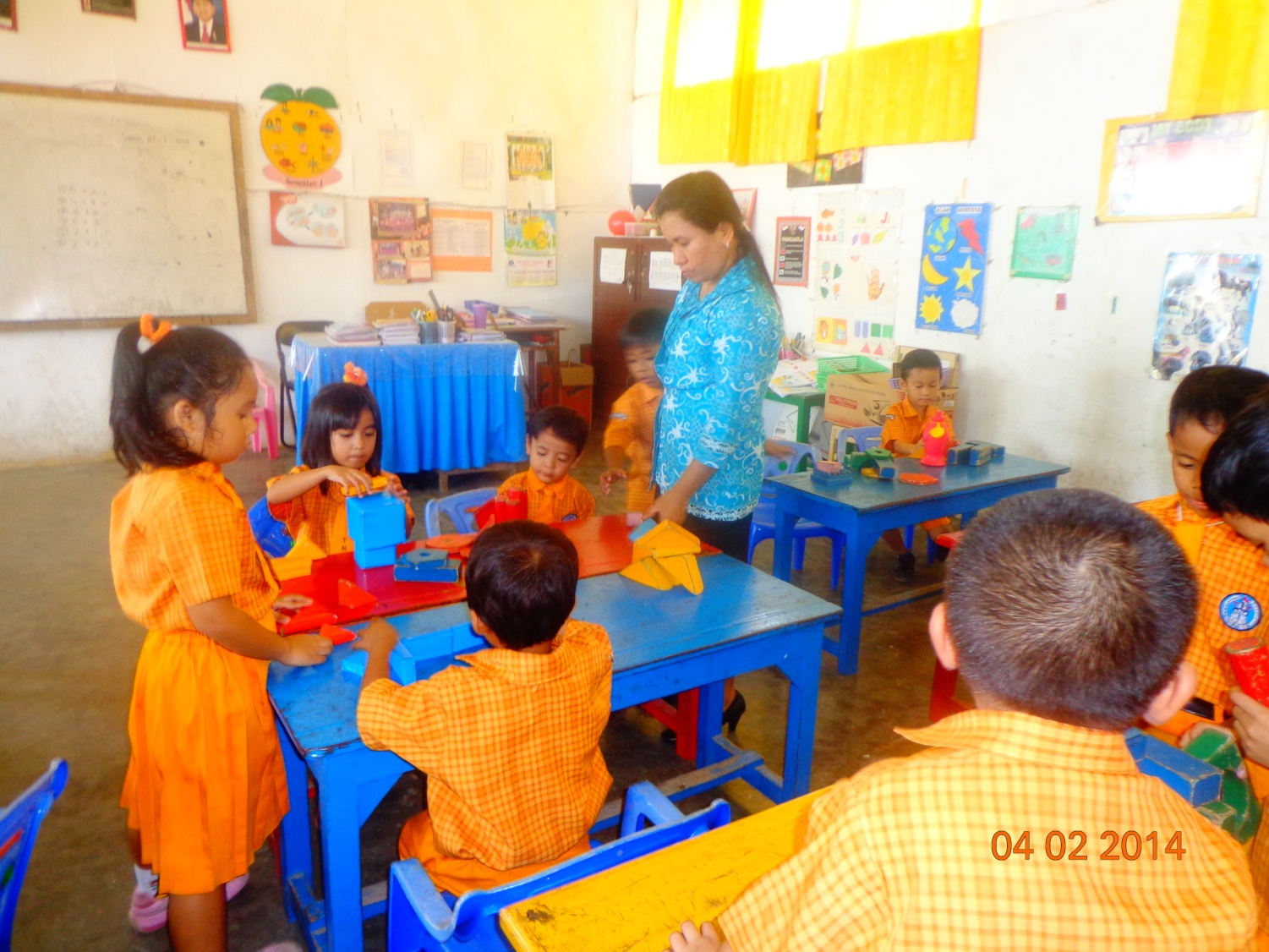 Guru membimbing anak mengelompokkan dan menyusun balok.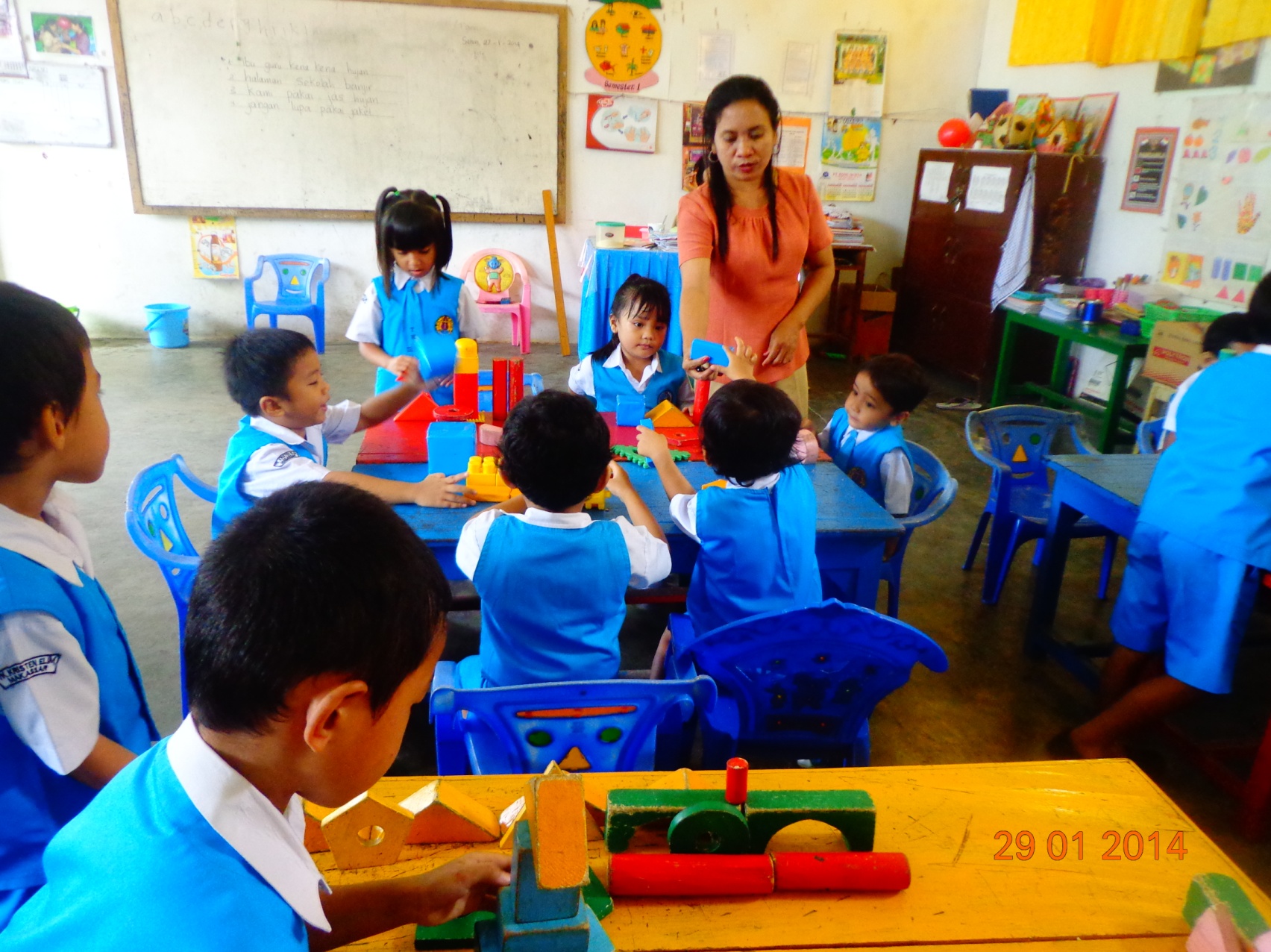 Guru membimbing anak mengelompokkan balok yang berwarna sama.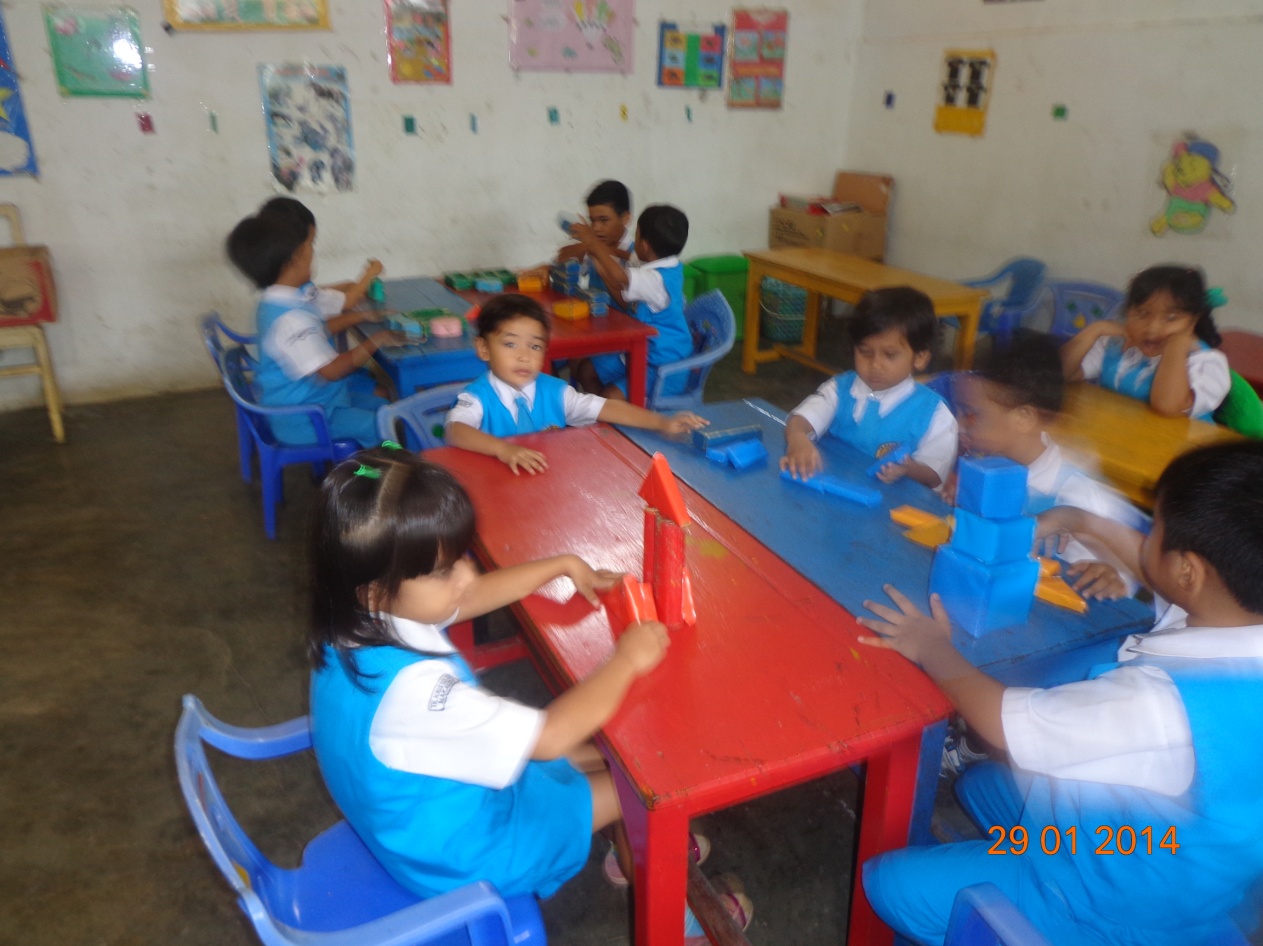 Anak mengelompokkan dan menyusun balok berdasarkan warna.